Orientar a la ciudadanía sobre las distintas tarifas y tipos de tarjetas que pueden ser solicitadas dependiendo de la necesidad del pasajero.Estas tarjetas son:Tarifa Reducida - Son tarjetas que permiten acceso al beneficiario en el Tren, AMA o Metro bus con una tarifa reducida.  Estas tarjetas son para uso exclusivo del beneficiarioTarifas Especiales o de Uso Ilimitado - Son tarjetas que permiten acceso ilimitado en el Tren, AMA o Metro bus, por una cantidad de tiempo determinada. El tiempo de vigencia comienza desde el primer uso de entrada, ya sea en el tren o las guaguas.Permiso Bici-Tren Cualquier persona utilizando o con intención de utilizar el sistema de transporte. El ciudadano deberá tramitar la tarjeta de identificación de los diversos programas antes de poder beneficiarse del mismo.Las tarjetas no son transferibles y son para uso exclusivo de la persona que solicita.  Esta tarjeta podrá ser confiscada y cancelada si la misma no es utiliza por el titular de la misma y no tendrá derecho a solicitarla nuevamente.Toda persona que use la tarjeta del Tren Urbano tendrá dos (2) horas después de salir de la estación para hacer una transferencia LIBRE DE COSTO a la AMA ó Metro bus o de AMA a Tren.  Aplica a la tarifa de setenta y cinco ($0.75) solamente. No aplica a las tarifas reducidas, especiales o pagando en efectivo. Vea la siguiente Información de Transferencia:Las condiciones médicas que cualifican para el programa de personas con impedimentos son:Si está solicitando la tarjeta de tarifa reducida o media tarifa por padecer alguno de los impedimentos antes mencionados, deberá gestionar previamente con su médico un certificado que indique el tipo de condición que padece y si la misma es temporera o permanente.Permiso de Bici-TrenA los ciclistas con el permiso de Bici-Tren no se les cobrará adicional por el transporte de las bicicletas, pero hay restricción de capacidad de dos (2) bicicletas por vagón en horas pico de siete de la mañana a nueve de la a mañana y de tres de la tarde a seis de la tarde (de 7 AM a 9AM y de 3 PM a 6 PM) y de cuatro (4) bicicletas en horas no pico, fines de semana y días feriados.El permiso será gratuito y renovable cada doce (12) meses  Véase Reglamento Bici-Tren  para más detalles.Directorio de Oficinas ATIDebe solicitar la tarjeta de identificación en:Lugar:	Centros de Servicio al Cliente en las estaciones Deportivo y Sagrado Corazón Horario: 	Lunes a viernes de 7:00 AM a 7:00 PMTeléfonos:	1-800-981-3021Tarifa Regular  Costo por viaje: setenta y cinco centavos ($0.75); niños de seis (6) años o menos viajan gratis.De venta en las maquinas dispensadoras en todas las estaciones.El mínimo para transacciones en efectivo es de setenta y cinco centavos ($0.75).El mínimo para transacciones con ATH, VISA, Master Card es de un dólar con cincuenta centavos ($1.50).El cambio máximo en transacciones en efectivo es de doce dólares con cincuenta centavos ($12.50).La cantidad mínima que puede comprar con un billete de $20.00 es de siete dólares y cincuenta centavos ($7.50).La compra de tarjetas (tarjetas “Stored Value Cards”) con valor de quince dólares ($15.00) o más (recargables) reciben un bono de diez porciento (10%) de descuento. Tarifas ReducidasEl solicitar este servicio no conlleva costo, sin embargo, esto no incluye los costos relacionados a los documentos que se requiere incluir con esta solicitud.Costo por viaje: Tarifas Especiales o de Uso IlimitadoCostos: De venta en las maquinas dispensadoras en todas las estaciones.Permiso BICI-TrenEl solicitar este servicio no conlleva costo, sin embargo, esto no incluye los costos relacionados a los documentos que se requiere incluir con esta solicitud.Costo por viaje: No conlleva costo adicional, sólo la tarifa regular de setenta y cinco centavos ($0.75).Todo ciudadano que desee solicitar alguna de las tarjetas deberá visitar los Centros de Servicio al Cliente en Deportivo o el Sagrado Corazón.Para el proceso de renovación de las tarjetas se deberá llevar la tarjeta anterior como evidencia del servicio.Tarjetas “Stored Value Cards” – tarifa regularSe podrá obtener en cualquier de las maquinas dispensadoras en las estaciones.Requisitos para Permiso de Bici-TrenIr personalmente a cualquiera de los dos Centro de Servicio al Cliente para completar la solicitud y que se prepare el permiso. Llevar identificación con foto (licencia de conducir, pasaporte o cualquier identificación suministrada por el Gobierno de Puerto Rico) Dos (2) fotos 2”x 2”a color.Tener dieciocho (18) años, si es menor de dieciocho (18) años, la petición deberá ser realizada por personas de dieciocho (18) años o más.Recibir una orientación o curso ofrecido por la Empresa Operadora y firmar copia del reglamento como evidencia.Tener visible el permiso al momento de entrar en las facilidades del tren.Requisitos para Tarifas Reducidas Véase Requisitos Pases Especiales para más detalles.Requisitos para Tarifas Especiales o de Uso IlimitadoAdquirir la tarjeta en cualquiera de las maquinas dispensadoras en las estaciones del Tren utilizando cualquiera de los métodos de pago.¿Qué es ATI? Alternativa de Transporte Integrado, es la Directoría, Oficina que Administra el contrato de operación y mantenimiento del Tren Urbano, Metro bus y próximamente de Metro Urbano y TU Conexión.   Las estaciones del Tren Urbano son utilizadas como centros de trasbordo o de conexión con el sistema guaguas de Metro bus, AMA, Taxis, Shuttles y próximamente por Tu Conexión y Metro Urbano.  Este conglomerado de sistemas de transporte colectivo es conocido como ATI, Alternativa de Transporte Integrado o Transporte Urbano. ¿Qué es Metro bus? -  Metro bus es un servicio de autobuses contratado por al Autoridad de Carreteras y Transportación de Puerto Rico  (ACT) que ofrece servicios de transportación en las rutas M1, M3 y ME (Metro bus Expreso) y otras futuras expansiones del mismo.¿Quiénes pueden aplicar para la tarifa reducida o media tarifa? – Pueden aplicar para la tarjeta de tarifa reducida las personas de sesenta y cuatro (64) años o más, personas con impedimentos físicos y/o mentales, participantes del Medicare, veteranos y todos los estudiantes activos en cualquier institución educativa del país que se encuentren en los municipios donde se extienda la red del Tren Urbano.¿Qué significa “Edad Dorada”? – es aquella población de ciudadanos de edad avanzada entre las edades de sesenta a setenta y cuatro (60 a 74) años.¿Qué significa “Super Senior”? – es aquella población de ciudadanos de edad avanzada mayor con setenta y cinco (75) años o más.¿Con el Bici-Tren se recibe algún descuento en la tarifa? – No, no se recibe ningún descuento de la tarifa regular. El Bici-Tren es un permiso para la transportación de bicicletas dentro de las facilidades del tren.Página Web DTOP - http://www.dtop.gov.prRequisitos Pases Especiales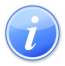 Descripción del Servicio 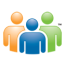 Audiencia y Propósito 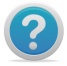 Consideraciones Primer ViajeTarifaTransferenciaTarifaCosto TotalTren Urbano$0.75AMASin cargos$0.75 Tren Urbano$0.75Metro busSin cargos$0.75AMA$0.75Tren UrbanoSin cargos$0.75 Metro bus$0.50Tren Urbano$0.25$0.75 Alzheimer	Artritis agudaAmputacionesCondiciones crónicas del corazónCuadriplejía	Pacientes de diálisisDistrofia muscular	EpilepsiaEsclerosisEsclerosis múltipleEspina bífidaHemiplejíaNo videnteOsteoporosisParaplejíaParálisis cerebralParkinsonPoliomielitisRetardación mentalSíndrome de Down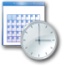 Lugar y Horario de Servicio 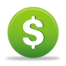 Costo del Servicio y Métodos de PagoPoblación 	CostoEstudiantes Treinta y cinco centavos ($0.35)Participantes Media Tarifa Treinta y cinco centavos ($0.35Personas con Impedimentos Treinta y cinco centavos ($0.35)Participantes con Medicare Treinta y cinco centavos ($0.35)Edad Dorada (Seniors) sesenta a setenta y cuatro años. (60 a 74 años)Treinta y cinco centavos ($0.35)“Super Seniors” setenta y cinco años o más (75 años o más)Libre de costo ($0.00)Población CostoViajes por un (1) díaCinco dólares ($5.00)Viajes por siete (7) díasQuince dólares ($15.00Viajes por treinta (30) díasTreinta dólares ($30.00)Viajes por noventa (90) díasSesenta y siete dólares con cincuenta centavos ($67.50)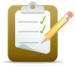 Requisitos para Obtener Servicio Población 	RequisitosEstudiantes hasta Cuarto Año de Escuela SuperiorIr personalmente a cualquiera de los dos (2) Centro de Servicio al Cliente para completar la solicitud y que se prepare la tarjeta. Identificación con foto (licencia de conducir, pasaporte o cualquier identificación suministrada por el estado) que compruebe la edad.Certificación de Estudio de la institución.Menores de dieciséis (16) años deben estar acompañados por el padre o encargado para completar la solicitud.Utilizar la tarjeta al momento de abordar.  Si no posee la tarjeta, tendrá que pagar la tarifa correspondiente.Estudiantes UniversitariosIr personalmente a cualquiera de los dos (2) Centro de Servicio al Cliente para completar la solicitud y que se prepare la tarjeta. Matrícula oficial de la institución que indique el nombre del estudiante y periodo a cursar.Identificación con foto (licencia de conducir, pasaporte o cualquier identificación suministrada por el estado) que compruebe la edad.Utilizar la tarjeta al momento de abordar.  Si no posee la tarjeta, tendrá que pagar la tarifa correspondiente.Personas con Impedimentos Ir personalmente a cualquiera de los dos (2) Centro de Servicio al Cliente para completar la solicitud y que se prepare la tarjeta. Identificación con foto (licencia de conducir, pasaporte o cualquier identificación suministrada por el estado) que compruebe la edad.Identificación oficial para personas con impedimentos aprobada bajo las Leyes 107 y 51Tarjeta de Medicare o identificación del Programa de Media Tarifa de la AMA.Utilizar la tarjeta al momento de abordar.  Si no posee la tarjeta, tendrá que pagar la tarifa correspondiente.Participantes de Medicare Ir personalmente a cualquiera de los dos (2) Centro de Servicio al Cliente para completar la solicitud y que se prepare la tarjeta. Identificación con foto (licencia de conducir, pasaporte o cualquier identificación suministrada por el estado) que compruebe la edad.Dos (2) fotos 2”x 2”a color.Tarjeta de MedicareUtilizar la tarjeta al momento de abordar.  Si no posee la tarjeta, tendrá que pagar la tarifa correspondiente.Seniors, (Edad Dorada) sesenta a setenta y cuatro años (60 a 74 años)Ir personalmente a cualquiera de los dos Centro de Servicio al Cliente para completar la solicitud y que se prepare la tarjeta. Identificación con foto (licencia de conducir, pasaporte o cualquier identificación suministrada por el estado) que compruebe la edad.Tarjeta de pensionado o retiradoTarjeta de identificación del Programa de Media Tarifa de la AMA.Utilizar la tarjeta al momento de abordar.  Si no posee la tarjeta, tendrá que pagar la tarifa correspondiente.“Super Seniors” setenta y cinco años o más (75 años o más)Ir personalmente a cualquiera de los dos (2) Centro de Servicio al Cliente para completar la solicitud y que se prepare la tarjeta. Identificación con foto (licencia de conducir, pasaporte o cualquier identificación suministrada por el estado) que compruebe la edad.Tarjeta de pensionado o retiradoTarjeta de identificación del Programa Dorado de la AMA.Utilizar la tarjeta al momento de abordar.  Si no posee la tarjeta, tendrá que pagar la tarifa correspondiente.Veteranos Ir personalmente a cualquiera de los dos (2) Centro de Servicio al Cliente para completar la solicitud y que se prepare la tarjeta. Identificación con foto (licencia de conducir, pasaporte o cualquier identificación suministrada por el estado).Dos (2) fotos 2”x 2”a color.Evidencia acreditativa de haber servido en las Fuerzas Armadas de los Estados Unidos de América, Certificado de licenciamiento o separación bajo condiciones honorables, oCertificación expedida ha dicho efecto por la Administración Federal de Veteranos o por la autoridad federal concernida.Utilizar la tarjeta al momento de abordar.  Si no posee la tarjeta, tendrá que pagar la tarifa correspondiente.**NOTA: ESTE PROGRAMA ESTA DESCATIVADO**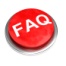 Preguntas Frecuentes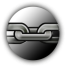 Enlaces Relacionados